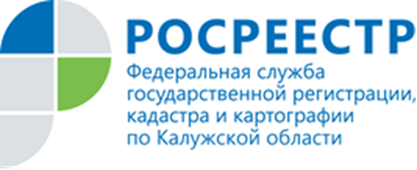 ПРЕСС-РЕЛИЗСтандарт и порядок предоставления государственной услуг Росреестра определен Административным регламентомУправление Росреестра по Калужской области информирует: стандарт и порядок предоставления государственной услуги по государственному кадастровому учету недвижимого имущества и (или) государственной регистрации прав на недвижимое имущество, в том числе сроки и последовательность административных процедур (действий) при предоставлении государственной услуги определен Административным регламентом Федеральной службы государственной регистрации, кадастра и картографии по предоставлению государственной услуги по государственному кадастровому учету и (или) государственной регистрации прав на недвижимое имущество, утвержденным приказом Минэкономразвития России от 07.06.2017 № 278.Административный регламент также устанавливает требования к порядку информирования заявителей о предоставлении государственной услуги, а также требования к документам, представляемым на государственный кадастровый учет и (или) государственную регистрацию прав.В соответствии с пунктом 168 Административного регламента государственный кадастровый учет и (или) государственная регистрация прав включают в себя:прием и регистрацию заявления о предоставлении государственной услуги и документов, необходимых для предоставления государственной услуги; возврат прилагаемых к заявлению о государственном кадастровом учете и (или) государственной регистрации прав документов без рассмотрения при наличии оснований, установленных статьями 25, 35, 36.1 Федерального закона от 13.07.2015 № 218-ФЗ "О государственной регистрации недвижимости"; формирование и направление межведомственного запроса о представлении документов, необходимых для предоставления государственной услуги, в государственные органы и иные органы, участвующие в предоставлении государственной услуги; правовую экспертизу документов, в том числе проверку законности сделки (за исключением нотариально удостоверенной сделки);внесение сведений в ЕГРН, удостоверение осуществления государственного кадастрового учета и государственной регистрации прав; выдачу (направление) документов по результатам предоставления государственной услуги;исправление ошибок, содержащихся в ЕГРН.